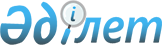 Алға аудандық мәслихатының 2023 жылғы 29 желтоқсандағы № 119 "2024-2026 жылдарға арналған Маржанбұлақ ауылдық округ бюджетін бекіту туралы" шешіміне өзгерістер мен толықтыру енгізу туралыАқтөбе облысы Алға аудандық мәслихатының 2024 жылғы 19 сәуірдегі № 153 шешімі
      Алға аудандық мәслихаты ШЕШІМ ҚАБЫЛДАДЫ:
      1. Алға аудандық мәслихатының "2024-2026 жылдарға арналған Маржанбұлақ ауылдық округ бюджетін бекіту туралы" 2023 жылғы 29 желтоқсандағы № 119 шешіміне келесідей өзгерістер мен толықтыру енгізілсін:
      келесі мазмұндағы кіріспемен толықтырылсын:
      "Қазақстан Республикасының Бюджет Кодексінің 9-1 бабының 2 тармағына, Қазақстан Республикасының "Қазақстан Республикасындағы жергілікті мемлекеттік басқару және өзін-өзі басқару туралы" Заңының 6 бабына сәйкес, Алға аудандық мәслихаты ШЕШІМ ҚАБЫЛДАДЫ:";
      1 тармақ жаңа редакцияда жазылсын:
      "1. 2024-2026 жылдарға арналған Маржанбұлақ ауылдық округ бюджеті 1, 2 және 3 қосымшаларға сәйкес, оның ішінде 2024 жылға мынадай көлемде бекітілсін:
      1) кірістер – 81 411 мың теңге:
      салықтық түсімдер – 14 918 мың теңге;
      салықтық емес түсімдер – 325 мың теңге;
      негізгі капиталды сатудан түсетін түсімдер – 3 350 мың теңге;
      трансферттер түсімі - 62 818 мың теңге;
      2) шығындар – 82 411,2 мың теңге;
      3) таза бюджеттік кредиттеу - 0 теңге:
      бюджеттік кредиттер - 0 теңге;
      бюджеттік кредиттерді өтеу - 0 теңге;
      4) қаржы активтерімен операциялар бойынша сальдо - 0 теңге:
      қаржы активтерін сатып алу - 0 теңге;
      мемлекеттің қаржы активтерін сатудан түсетін түсімдер - 0 теңге;
      5) бюджет тапшылығы (профициті) - - 999,2 мың теңге;
      6) бюджет тапшылығын қаржыландыру (профицитін пайдалану) – 999,2 мың теңге:
      қарыздар түсімі - 0 теңге;
      қарыздарды өтеу - 0 теңге;
      бюджет қаражатының пайдаланылатын қалдықтары – 999,2 мың теңге.";
      көрсетілген шешімнің 1 қосымшасы осы шешімдегі қосымшасына сәйкес жаңа редакцияда жазылсын.
      2. Осы шешім 2024 жылдың 1 қаңтарынан бастап қолданысқа енгізіледі. 2024 жылға арналған Маржанбұлақ ауылдық округінің бюджеті
					© 2012. Қазақстан Республикасы Әділет министрлігінің «Қазақстан Республикасының Заңнама және құқықтық ақпарат институты» ШЖҚ РМК
				
      Алға аудандық мәслихатының төрағасы 

М. Тулеуов
Алға аудандық мәслихатының 
2024 жылғы 19 сәуірдегі 
№ 153 шешіміне қосымшаАлға аудандық мәслихатының 
2023 жылғы 29 желтоқсандағы 
№ 119 шешіміне 1 қосымша
Санаты
Санаты
Санаты
Санаты
Сомасы, (мың теңге)
Сыныбы
Сыныбы
Сыныбы
Сомасы, (мың теңге)
Кіші сыныбы
Кіші сыныбы
Сомасы, (мың теңге)
Атауы
Сомасы, (мың теңге)
1
2
3
4
5
I. Кірістер
81 411
1
Салықтық түсімдер
14 918
01
Табыс салығы
6 961
2
Жеке табыс салығы
6 961
04
Меншікке салынатын салықтар
7 316
1
Мүлікке салынатын салықтар
490
3
Жер салығы
200
4
Көлік құралдарына салынатын салық
6 586
5
Бірыңғай жер салығы
40
05
Тауарларға, жұмыстарға және көрсетілетін қызметтерге салынатын iшкi салықтар 
641
3
Табиғи және басқа да ресурстарды пайдаланғаны үшiн түсетiн түсiмдер
641
2
Салықтық емес түсiмдер
325
01
Мемлекеттік меншіктен түсетін кірістер
325
5
Мемлекет меншігіндегі мүлікті жалға беруден түсетін кірістер
325
3
Негізгі капиталды сатудан түсетін түсімдер
3 350
03
Жерді және материалдық емес активтерді сату
3 350
1
Жерді сату
3 200
2
Материалдық емес активтерді сату
150
4
Трансферттердің түсімдері
62 818
02
Мемлекеттік басқарудың жоғары тұрған органдарынан түсетін трансферттер
62 818
3
Аудандардың (облыстық маңызы бар қаланың) бюджетінен трансферттер
62 818
Функционалдық топ
Функционалдық топ
Функционалдық топ
Функционалдық топ
Функционалдық топ
Сомасы, (мың теңге)
Кіші функционалдық топ
Кіші функционалдық топ
Кіші функционалдық топ
Кіші функционалдық топ
Сомасы, (мың теңге)
Бюджеттік бағдарламалардың әкімшісі
Бюджеттік бағдарламалардың әкімшісі
Бюджеттік бағдарламалардың әкімшісі
Сомасы, (мың теңге)
Бағдарлама
Бағдарлама
Сомасы, (мың теңге)
Атауы
Сомасы, (мың теңге)
1
2
3
4
5
II. Шығындар
82 411,2
01
Жалпы сипаттағы мемлекеттік көрсетілетін қызметтер
38 901,6
1
Мемлекеттiк басқарудың жалпы функцияларын орындайтын өкiлдi, атқарушы және басқа органдар
38 901,6
124
Аудандық маңызы бар қала, ауыл, кент, ауылдық округ әкімінің аппараты
38 901,6
001
Аудандық маңызы бар қала, ауыл, кент, ауылдық округ әкімінің қызметін қамтамасыз ету жөніндегі қызметтер
38 628,1
022
Мемлекеттік органның күрделі шығыстары
273,5
07
Тұрғын үй-коммуналдық шаруашылық
28 180
3
Елді-мекендерді көркейту
28 180
124
Аудандық маңызы бар қала, ауыл, кент, ауылдық округ әкімінің аппараты
28 180
008
Елді мекендердегі көшелерді жарықтандыру
23 033
009
Елді мекендердің санитариясын қамтамасыз ету
2 338
011
Елді мекендерді абаттандыру мен көгалдандыру
2 809
12
Көлік және коммуникация
15 328,6
1
Автомобиль көлігі
15 328,6
124
Аудандық маңызы бар қала, ауыл, кент, ауылдық округ әкімінің аппараты
15 328,6
013
Аудандық маңызы бар қалаларда, ауылдарда, кенттерде, ауылдық округтерде автомобиль жолдарының жұмыс істеуін қамтамасыз ету
14 367
045
Аудандық маңызы бар қалаларда, ауылдарда, кенттерде, ауылдық округтерде автомобиль жолдарын күрделі және орташа жөндеу
961,6
15
Трансферттер
1
1
Трансферттер
1
124
Аудандық маңызы бар қала, ауыл, кент, ауылдық округ әкімінің аппараты
1
048
Пайдаланылмаған (толық пайдаланылмаған) нысаналы трансферттерді қайтару
1
III. Таза бюджеттік кредиттеу
0
Бюджеттік кредиттер
0
Санаты
Санаты
Санаты
Санаты
Сомасы, (мың теңге)
Сыныбы
Сыныбы
Сыныбы
Сомасы, (мың теңге)
Кіші сыныбы
Кіші сыныбы
Сомасы, (мың теңге)
Атауы
Сомасы, (мың теңге)
1
2
3
4
5
5
Бюджеттік кредиттерді өтеу
0
01
Бюджеттік кредиттерді өтеу
0
1
Мемлекеттік бюджеттен берілген бюджеттік кредиттерді өтеу
0
Функционалдық топ
Функционалдық топ
Функционалдық топ
Функционалдық топ
Функционалдық топ
Сомасы, (мың теңге)
Кіші функционалдық топ
Кіші функционалдық топ
Кіші функционалдық топ
Кіші функционалдық топ
Сомасы, (мың теңге)
Бюджеттік бағдарламалардың әкімшісі
Бюджеттік бағдарламалардың әкімшісі
Бюджеттік бағдарламалардың әкімшісі
Сомасы, (мың теңге)
Бағдарлама
Бағдарлама
Сомасы, (мың теңге)
Атауы
Сомасы, (мың теңге)
1
2
3
4
5
IV. Қаржы активтерімен операциялар бойынша сальдо
0
4
Қаржы активтерін сатып алу
0
V. Бюджет тапшылығы (профициті)
- 999,2
VI. Бюджет тапшылығын қаржыландыру (профицитін пайдалану)
999,2
Санаты
Санаты
Санаты
Санаты
Сомасы, (мың теңге)
Сыныбы
Сыныбы
Сыныбы
Сомасы, (мың теңге)
Кіші сыныбы
Кіші сыныбы
Сомасы, (мың теңге)
Атауы
Сомасы, (мың теңге)
1
2
3
4
5
7
Қарыздар түсімдері
0
01
Мемлекеттік ішкі қарыздар
0
2
Қарыз алу келісім-шарттары
0
Функционалдық топ
Функционалдық топ
Функционалдық топ
Функционалдық топ
Функционалдық топ
Сомасы, (мың теңге)
Кіші функционалдық топ
Кіші функционалдық топ
Кіші функционалдық топ
Кіші функционалдық топ
Сомасы, (мың теңге)
Бюджеттік бағдарламалардың әкімшісі
Бюджеттік бағдарламалардың әкімшісі
Бюджеттік бағдарламалардың әкімшісі
Сомасы, (мың теңге)
Бағдарлама
Бағдарлама
Сомасы, (мың теңге)
Атауы
Сомасы, (мың теңге)
1
2
3
4
5
16
Қарыздарды өтеу
0
1
Қарыздарды өтеу
0
Санаты
Санаты
Санаты
Санаты
Сомасы, (мың теңге)
Сыныбы
Сыныбы
Сыныбы
Сомасы, (мың теңге)
Кіші сыныбы
Кіші сыныбы
Сомасы, (мың теңге)
Атауы
Сомасы, (мың теңге)
1
2
3
4
5
8
Бюджет қаражатының пайдаланылатын қалдықтары
999,2
01
Бюджет қаражаты қалдықтары
999,2
1
Бюджет қаражатының бос қалдықтары
999,2